Показательные уравненияНайдите корень уравнения  Логарифмические уравненияНайдите корень уравнения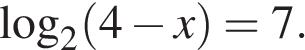 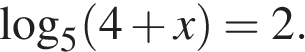 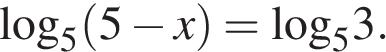 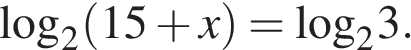 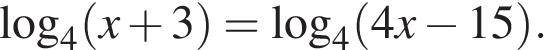 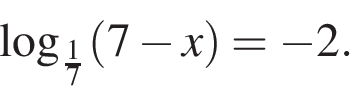 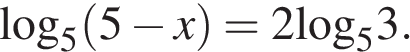 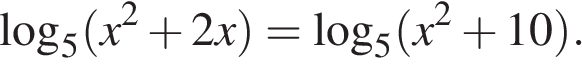 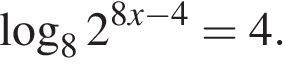 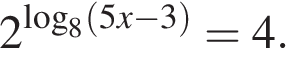 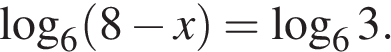 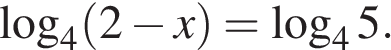 Решите уравнение 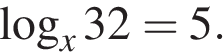 Показательные неравенстваРешите неравенство: 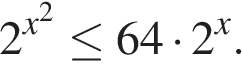 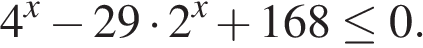 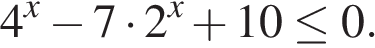 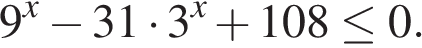 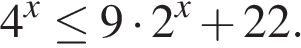 Системы уравненийРешите систему уравнений: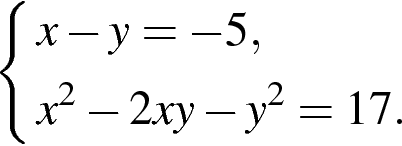 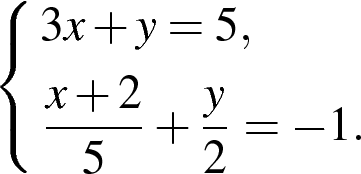 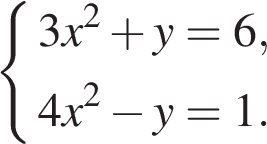 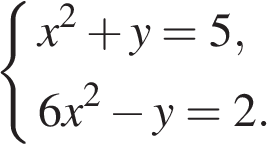 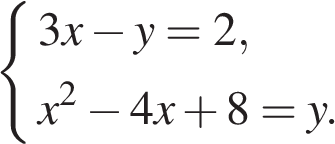 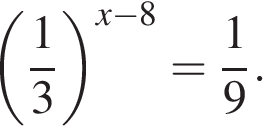 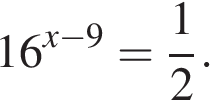 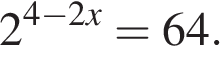 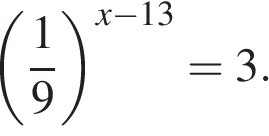 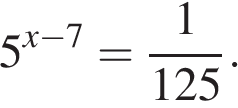 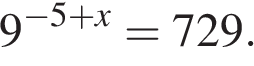 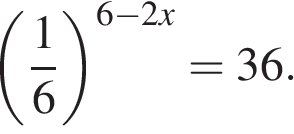 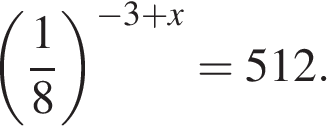 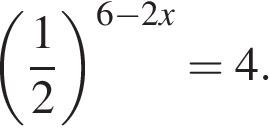 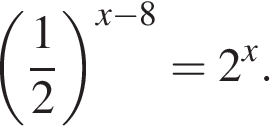 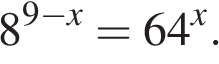 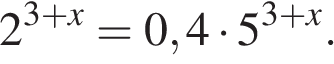 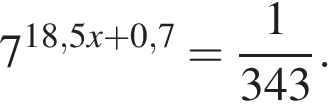 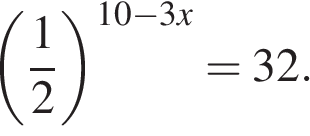 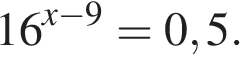 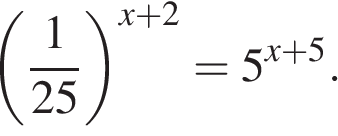 